PROGRESS REPORTNorth Central RegionSustainable Agriculture Research and Education (SARE) ProgramProgress Report Year: 2014Project Title: Developing Profitable and Sustainable Fiber Markets in South MinnesotaProject Number: FNC 14-965Producer/Project Leader: Jean MuellerAddress: 32741 County Rd. 17City, State ZIP Code: Houston, MN 55943Phone: 507.896.2354E-mail: muellers@acegroup.ccWebsite: naturalfiberalliance.com 1.  Describe in detail your work activities and how you used your grant funds this year. (Use another sheet if necessary.)We are proud of the work that has been accomplished in 2014. Our goals and objectives are on track and we are excited about 2015. It is all described with additional information below. Our hope is to be able to develop fiber markets that will give the opportunity to fiber farmers to sell more fiber. We have learned it is a slow but steady process.Work ActivitiesMarch 7, 2014. Awarded grant Job description developed for the coordinator’s position at $15.00 an hour @ 22 hours per month.Job description developed: Part-time, temporary 	position	The Fiber Farmers Alliance is seeking a part-time coordinator to assist with communications, event organizing, and office management.Communications responsibilities: producing and editing press releases, blogs, and other written material; leading social media projects; managing and updating websites; data entry.Event coordination responsibilities: Assist in planning and executing meetings and events, identify venues and coordinate logistics, set up and manage registration system, attend events on behalf of X.Administrative responsibilities: Respond to phone and email inquiries, develop and manage database, make phone calls, assist in writing grant reports, manage evaluation process.Detail oriented and organizedExcellent written and oral communication skillsProficient in Microsoft OfficeValid driver’s license and transportationPhotoshop and InDesign experience helpfulExperience planning public events preferredExperience with Google Drive, WordPress, and social media a plusKnowledge or experience with farming, conservation, or fiber culture helpful.Applications received interviews and hired May 9, 2014 & June 2, 2014.Goal 1 Progress in 2014	Conduct feasibility study of markets for products from fiber animals.	Objective 1: Survey fiber animal owners to understand how their animals are being used, markets, marketing, economics, and their interest in expanding their business and collaborating with others. 	Survey completed June 1, 2014.1. Survey results at: www.naturalfiberalliance.com.2. Complete survey available per request. B.	Booth at Shepherd’s Harvest on May 3 & 4, 2014 to promote 	the Sheep & Fiber Farm Tour and discussion with fiber 	farmers attending regarding survey, interests, etc.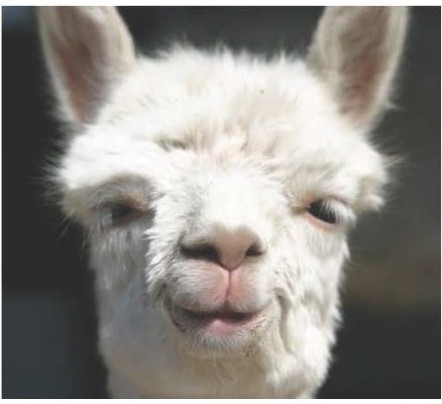 Thank you for your participation in our survey. We appreciated, as fiber farmers, the time you gave us during the busy spring season. Thank you!We are thrilled that 91% of the participants in the survey expressed a desire for updates from the Alliance.THE BEGINNINGThe story of the Alliance began with the Sheep & Fiber Farm Tour, www.fiberfarmtour.com, in 2011. The fiber farmers who came to the tour indicated they enjoy raising the fiber animals but were storing the fiber or selling to the fiber buyer/shearer. Others felt that adding more value was an interest but found the marketing challenging.Grants were applied for in 2013-14, based on needs expressed during the tour and others. Hence the survey/research and efforts to expand the fiber industry began. You have assisted in this effort! Thank you!To find out more about what we are doing to help YOU sell YOUR fiber, visit our website, www.naturalfiberalliance.com (under construction as we speak)!And Duncan (the alpaca) thanks you once again!The NFACopyright © 2014, Natural Fiber Alliance, all rights reserved.You responded to a survey of fiber farmers.Our mailing address is: Natural Fiber Alliance32741 County Road 17Houston, MN 55943Goal 2 Progress in 2014Develop and implement a fiber farmer learning network.Objective 1: Use local networks and media to identify and develop a list of fiber animal farmers interested in fiber farming.Mail Chimp is used to list the farmers from above study, with their permission, as well as the list of attendees at the Sheep & Fiber Farm Tour 2011-14 for email, newsletters, and to identify other farmers through social and news media.Development of web site: www.naturalfiberalliance.comDevelopment of Facebook page: www.facebook.com/naturalfiberalliance/group Utilization of the website: www.fiberfarmtour.com and Facebook page: www.facebook.com/sheepfiberfarmtour/pageObjective 2: Development of the foundation for an organized group of natural fiber farmers and others to sell more fiber. Natural Fiber Alliance was started.Vision and MissionNatural Fiber AllianceVisionThe Natural Fibers Alliance (NFA) is an alliance of independently-owned and managed farms dedicated to producing exceptional fibers for use in a broad range of commercial, fashion, household, leisure, and industrial applications. NFA is committed to be the preferred choice of regional and national users. In that regard, NFA will identify and define the unique characteristics of fibers produced in Southeast Minnesota.MissionNFA will discover, and share among its members, best practices that improve the individual operations of member farms. It is recognized that members represent virtually every segment of the natural fiber industry with farms populated with sheep, llamas, yaks, goats, alpacas, angora rabbits, and others. Individual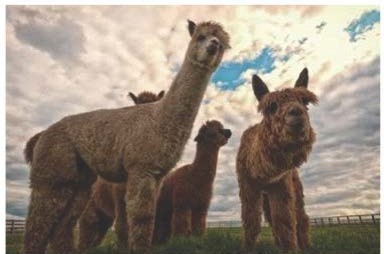 members will provide leadership in evaluating and communicating best practices in his/her areas of specialization and expertise. This will be especially true with topics dealing with animal procurement, farm layout, shelter, animal nutrition, environmental management, marketing, and other topics. In every way possible, operational effectiveness and innovation will be emphasized.NFA will explore and share business opportunities that exist across the entire supply chain between fiber producers and end-users. User markets will be segmented in order to clearly define the specific needs and requirements of each segment. Members will be informed of those requirements to ensure the fiber producer can/will conform to all standards and specifications. Methods of improving competitiveness will be shared with the individual members. Market and applications research will be conducted by knowledgeable volunteers. Benchmarking will begin with regional assessments and then expanded to include national and global assessments. This will involve consideration of integrating value-adding steps in processing fibers into more acceptable and useful forms for use by manufacturers of finished products. A process of analyzing Strengths, Weaknesses, Opportunities, and Threats will likely be utilized by the researchers.NFA will be a leader in quality improvement practices that enhance the reputation of the organization as the supplier of choice among diverse buying groups.NFA will research, share, and execute best practices in educating the general public about the intrinsic value of sustainable fibers when used broadly in society. Focus on audiences in K-12 institutions will be a priority, as will the continuation and further development of “Farm Tour” programs. NFA will speak with “one voice” to develop an enduring message about natural fiber farming and fiber use. In this regard, the organization will continually listen to the “voice of the customers” of sustainable fibers to ensure that NFA is knowledgeable of current and, as importantly, future needs. Promotional material that is developed to support the Alliance will have member input and approval.NFA will work with universities and other research institutions to learn and share knowledge about emerging technologies that are relevant to fiber farming.NFA will represent all members among the state legislature, and Departments of DEED, Agriculture, and Commerce.NFA members understand that effective implementation of a plan that captures the spirit of this vision and this mission will be good for everyone concerned and in many ways improve the quality of life of all participants.OrganizationNFA has no intention or desire to have an inflexible, unwieldy bureaucracy to manage the Alliance. We will rely principally on member participation and volunteers from supply chain partners who see the benefits of this enterprise. From time to time, we will seek grants from public and private sources to aid in specialized research and best practices evaluation. Execution of quality improvement efforts and best practices will be left up to the individual farm members.NFA will consider Associate Members as part of the organization.Objective 3: Hold two network meetings to share how members are working with their animals, managing their land, and marketing their products.1st Network Meeting: 9 attendeesJuly 11, 2014 Network Meeting of Fiber Farmers & others involved in fiber farming and development of the Natural Fiber Alliance.Agenda:Vince: Alliance Critical Items (order of items may change)Discussion of vision post surveyPrioritize mission objectives – critical member inputDiscussion of member expectations expressed in the missionType of organization preferred, i.e., member organization, 502.c.3, informal. If member, what level of fees are acceptable? Grants?Discussion/plan for “deliverables.” How and with what human resources?Management/administration…volunteer board, “managing member,” volunteersFrank discussion of inevitable member competition for customers in the same regionStrategic implementation plan – what does it look like? Who will participate?Jean: Current Big PictureTour/Janice Arnold’s additionCommittees – Please review committee job descriptions sent earlier – Thanks!MarketingAll media and social networks relating to the tour and JaniceBrochures, posters, postcards, etc.OtherSignageDemonstrationsEvaluationFarm/farmers & mill needs during tour weekendVolunteersDemo times, etc.OtherAllianceExpanding fiber marketsCommitteesGrant writingNetwork meetingsTopics in the areas requested from the fiber farmersSetting up the meetings, presenters, etc.MarketingEventsTour 2015Dinner on the FarmOtherFiber Farm MarketLocal Fibers in FoodThe Story/Local/Fiber Farmers/Sustainable/Natural FibersMarketing2nd Network Field Day: 25 attendeesNATURAL FIBER ALLIANCEFIRST NETWORK & FIELD DAY - 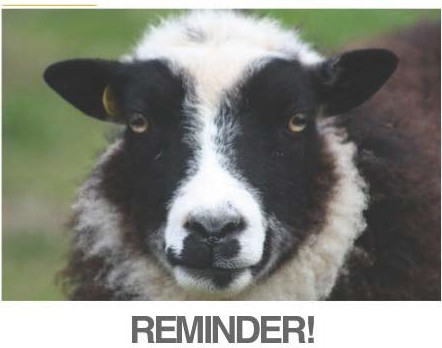 NETWORK/FIELD DAY! SEPTEMBER 13, 10 am until 5 pm @ GALE WOODS FARM 7210 County Road 110 W., Minnetrista, MNThe Natural Fiber Alliance and Sheep and Fiver Farm Tour (www.fiberfarmtour.com) together would like to invite you all to our first Network/Field Day! The fee is $20 and lunch will be provided. Download registration @ www.naturalfiberalliance.com. Featured Speaker Bob Padula – Getting More Return for Your Wool Through Value-Added VenturesQuality Wool Is NecessaryKnow What Product Can Be Made from Your WoolValue-Added Product ExamplesYOU Must Be Part of the Value-Added ProcessKey Points to Consider for a Successful Value-Added VentureBefore Jumping In, Ask YourselfFarm Tours:Gale Woods Farm – Tour the Farm and Meet the Flock (Finnsheep & Crossbreds)Learn about Gale Woods Farm’s fiber programwww.threeriversparks.org/parks/gale-woods-farm.aspx Judy Lewman – The Customer Is Always RightThe first to introduce Ashford spinning wheels to the U.S. market, Judy has been providing fleece to handspinners for more than 40 years.Today most of Spring Creek Farm’s long, curly, lustrous Border Leicester wool goes into designer handspun that’s marketed worldwide.Learn how management practices evolved to suit market needs, and how the flock overwinters on large round bales in easy-to-build self-feeders.While her current focus is on small ruminant health, Judy is pleased to have the opportunity to assist with the start-up of the Alliance.www.springcreekleicesters.comSue Simonton & Margaret Long – The Ceaseless Pursuit of PerfectionToday we have many fine, heavy suri alpaca fleeces to send to the mill to be made into luxurious suri yarn that has no competition here in the U.S. or elsewhere!By working with a good mill, such as Rach-Al-Paca Fiber Processing, and with lots of trial and error, we have created good suri alpaca yarn that does not shed!With value added and through careful breeding, we have increased both the quality and the quantity of suri fleece we produce!We have worked hard at marketing our yarns nationwide.Our yarn now appears in Knitting Traditions, an international magazine. The front cover shawl designed by Galina Khmeleva with our 100 % suri laceweight yarn.Consistent, reliable quality yarns is what our customers expect! It’s a start!!www.lfgsuris.com SURVEY:We received 3 surveys back. They were positive. We also received positive comments during the day from the attendees.IV. Goal 3 in 2014	Conduct a two-day Sheep and Fiber Farm Tour	Objective: Raise awareness and support for the fiber industry.Implement by: planning, engaging 5 farms, marketing, conducting, and evaluating the event.	Completed on October 12, 2014	Brochure at: www.fiberfarmtour.com	Social Media:www.facebook.com/sheepfiberfarmtour/pagewww.facebook.com/naturalfiberalliance/pagewww.twitter.com Sheep/FiberFarmTourwww.instagram.com sheepfiberfarmtourwww.google.com Sheep Fiber Farm Tour for news media & other articlesFlyers & Postcards: (see previous page)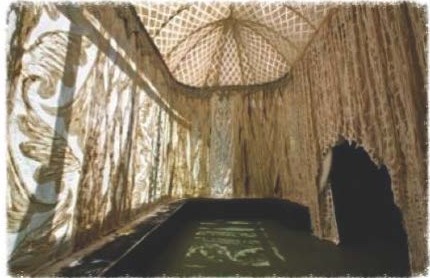 Sheep & Fiber Farm TourOct 11 & 12www.fiberfarmtour.comDear Past Visitors to the Sheep & Fiber Tour,We have 1 spot left (1st come 1st serve) at a very special, full-day hands-on workshop this coming Saturday, November 3 in Winona. World-renowned felt artist Janice Arnold will be teaching this workshop. Janice Arnold, International Artist, teaches the use of sustainable fiber. This is a very special opportunity to learn felting in a small class setting. The cost for the workshop is $175 including supplies. This rate is possible due to the generous support through a grant from the Southeastern Minnesota Arts Council, thanks to a legislative appropriation from the arts and cultural heritage fund.And if that’s not enough to get you excited, you can also join us for a great weekend of endless fiber and all things connected! Fiber farmers, fiber farms, fiber animals, Faribault Woolen Mill’s beautiful fiber products! Will see in Target soon! And to cap it all off, Janice Arnold will offer a presentation and reception FREE! Everything you need to know is at www.fiberfarmtour.com. 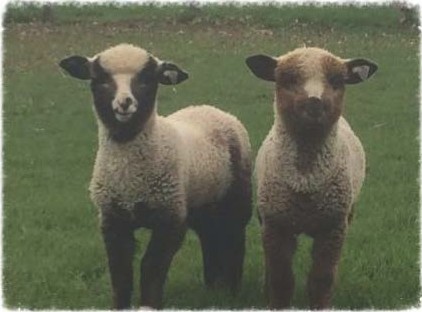 This product was developed with support from the Sustainable Agriculture Research and Education (SARE) program, which is funded by the U.S. Department of Agriculture-National Institute of Food and Agriculture (USDA-NIFA). Any opinions, findings, conclusions, or recommendations expressed within do not necessarily reflect the view of the SARE program or the U.S. Department of Agriculture. USSA is an equal opportunity provider and employer.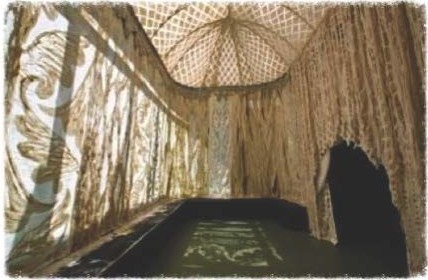 Sheep & Fiber Farm Tour2014We thought this year’s Sheep & Fiber Farm Tour, on October 11th & 12th was a success but we’d like your feedback!Please take 2 minutes of your valuable time to fill out this survey. Your feedback will help us improve the experience for everyone on next year’s tour!What have we learned and attendance from our 2014 projects.Survey. The survey was essential in establishing if there was an interest in additional markets as well as what is out there as to natural fibers. We learned that there is an interest as well as a willingness to participate in a learning network and in more fiber markets. We learned more about the needs of the farmers and specifics regarding their fiber farming. We were pleased. Number of farmers who took the survey is above as well as the survey itself being available in a summary form on our website. The full survey is available at request.Network/Field Days. They were terrific. The number of attendees was higher than other agriculture field days and we were excited that the farmers would spend the entire day. We learned there was great value in the opportunity for the farmers to gather. There isn’t an opportunity to learn from each other regarding specific fiber needs and fiber farming. They enjoyed the opportunity. We learned they are interested.Developing an organization: Natural Fiber Alliance. It is a slow process and transforming from a small tour to an alliance to assist fiber farmers in more markets for their fiber product is a big step. We are grateful to our mentor who is a past CEO of 3M in Australia and has been a great help in building a foundation to help with success.Sheep & Fiber Farm Tour. We learned individuals have an interest in local sustainable natural fibers and will come to experience and to learn about the farmers, farms, fiber animals, and fiber. There is an interest in obtaining a local, sustainable fiber product. There is a market.3.  Describe your work plan for next year.Natural Fiber AllianceACTION PLAN – ALWAYS ASK: DOES IT HELP SELL FIBER?QUARTER/MONTHPROJECTS/ACTIVITIESPERSON RESPONSIBLEPRIORITY – H High M MediumCOMPLETION DATESheep & Fiber Farm Tour 2015MelodeeHOctober 10-11, 20151a. Tour’s 5th Year Anniversary Dinner with www.outstandinginthefield.com 	 Melodee, Jeanine	 August 2, 20151b. Sheep and Fiber Farm Tour with Dinner on the Farm	 Melodee, Jeanine	 October 10-11, 2015 Grant to work with Faribault Woolen Mill on producing a local wool product Jean, Jan, Vince H December 31, 2015 Pilot Project – U TX example: Getting product into Whole Foods or Co-ops (Fiber Kits) Rachel, Margaret, Jean, Jan H December 31, 2015 UM Pilot Project (Fashion) example: Alpaca Owners fashion designer project (www.alpacafashion.com)  Brittany, Margaret M December 31, 2015Sue’s Project: Organic and Sustainable FeasibilitySueMDecember 31, 2015Seminar/Field Day on shearing basics, skirting fleeces, grading fleeces, and a “raw fleece” public saleRachelHApril 17-18, 2015Seminar/Field Day on marketingJean, VinceHDecember 31, 2014Create NFA Fact Sheet on sustainable practicesSueMDecember 31, 2014Communication Plan (electronic newsletter, social media)Margaret, JeanHDecember 31, 2015Identify and obtain financial resources for various aspects of the projectJan, JeanHDecember 31, 2014Explore the California Fibershed ApproachRachelMNovember 21, 2014Continue development of an organized group for fiber farmers, Natural Fiber AllianceJean, Vincent, MargaretHDecember 31, 20154.  How did you share information from your project with others? (Include the number of people who attended field days or demonstrations.) What plans do you have for sharing information next year?We shared the information from our project with the attendees of our monthly Natural Fiber Alliance meeting with an average attendance of 6.We also hared our information during the Network Field Days and the Sheep & Fiber Farm Tour with the attendant numbers above. Our websites and Facebook pages have been helpful in sharing information.I have our work/action plan attached above in #3. We will continue with the projects we did this year in 2015 and add the new projects per work plan above.We are excited about the possibility of working with the UM Regional Partnership in developing our next state of research and sharing with a larger network through the extension offices of the regional partnership.BUDGETPersonal						$6300.00Material Support				$400.00Direct Costs	Advertising				$615.90	Room Rental				$334.91	Brochure					$550.00	Road Signs				$432.87	Web Design				$768.00	Food					$465.57TOTAL						$9,867.25Send completed report by e-mail (e-mail is preferred) or mail to:E-mail: benjaminj@lincolnu.edu, or mail to:Joan BenjaminNCR-SARE Associate Regional CoordinatorLincoln University900 Leslie Blvd, Room 101Jefferson City, MO 65101Call Joan Benjamin with questions at: 573-681-5545.